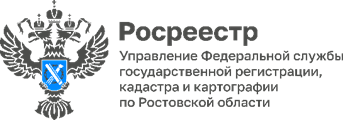 Пресс-релиз                                                                                                                                   12.04.2023Донской Росреестр принял участие в общероссийской акции «Марафон Победы»Марафон проходит по всей территории РФ - от Дальневосточного до Центрального федерального округа.Акция организована Росреестром в честь 78-й годовщины Победы в Великой Отечественной войне и в связи с 15-летием Федеральной службы государственной регистрации, кадастра и картографии.Сегодня копию Знамени Победы доставили из Нижнего Новгорода в Ростов-на-Дону. В праздничной церемонии приняли участие заместитель полномочного представителя Президента Российской Федерации в Южном Федеральном округе Владимир Гурба, министр имущественных и земельных отношений, финансового оздоровления предприятий, организаций Ростовской области Евгений Осыченко, руководитель Управления Росреестра по Ростовской области Сергей Третьяков, руководитель Управления Федеральной налоговой службы по Ростовской области Андрей Мосиенко, руководитель территориального органа Федеральной службы государственной статистики по Ростовской области Марина Самойлова, заместитель главы Администрации города Ростова-на-Дону Елена Кожухова, представители Управления Федеральной службы войск национальной гвардии Российской Федерации по Ростовской области, Управления Федеральной службы судебных приставов по Ростовской области, Управления Федерального казначейства по Ростовской области, Администрации города Ростова-на-Дону, Управлений Росреестра по Волгоградской области, по Республики Калмыкия, Краснодарскому краю, по Республике Крым и Севастополю, а также представители филиала ППК «Роскадастр» по Ростовской области.С приветственным словом к собравшимся обратились заместитель полномочного представителя Президента Российской Федерации в Южном Федеральном округе Владимир Гурба, руководитель Управления Федеральной налоговой службы по Ростовской области Андрей Мосиенко, руководитель Управления Росреестра по Ростовской области Сергей Третьяков.Затем участники торжественной церемонии почтили память павших при защите Отечества минутой молчания и возложили цветы к Вечному огню мемориального комплекса «Павшим воинам».Завершилось мероприятие прохождением роты почетного караула и военного духового оркестра Южного военного округа.Напомним, что праздничные мероприятия уже прошли во Владивостоке, Новосибирске, Екатеринбурге и Нижнем Новгороде. Сегодня главный символ Победы и флаг Росреестра отправятся в Пятигорск. Завершится акция в преддверии Дня Победы в Москве.Контакты для СМИ:Пресс-служба Управления Росреестра по Ростовской областиТатьяна Фатеева8-938-169-55-69FateevaTA@r61.rosreestr.ruwww.rosreestr.gov.ru